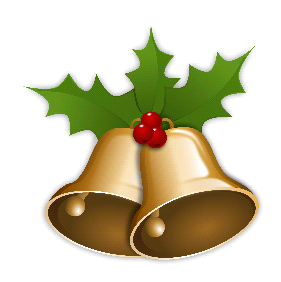 Christmas FairSaturday 2nd December 1pm - 3. 30pmYes, that time of year is almost upon us already!  It is now mere weeks until Bootham Junior School kicks off the festive period with our annual Christmas Fair.  We really appreciate everyone’s support to make the Christmas Fair happen, without help it simply can’t go ahead.VolunteersFor this fun event to be a success, we need YOU, the parents & carers to volunteer to take a turn on one of the many exciting stalls.  No special skills are necessary!  So, if you can pour a cup of tea to go with a yummy cake on the refreshment stall, help a child to decorate a Christmas decoration or sprinkle a biscuit, we would really appreciate you donating some time.  Please speak to your class rep and/or sign on the rota that will be sent via email.Donated Items We need good quality donations of the following items:Gifts suitable for grown-ups for the Surprise Room.  Popular gifts include purses and wallets, candles and room scents, small ornaments, scarves, jewellery, picture frames etc.Good quality second hand toys and books for the stallSecond hand/new teddies/stuffed toys for the Teddy Bear StallWrapped items for the Lucky Dip marked YOUNGER (suitable for children up to 7 years) or OLDER (suitable for children 8 years and over).  Please do not label girl/boyThe collection point for these items will be in the shed next to the school gates. ALL DONATIONS WELCOME NOWJingle Jars Jingle Jars are washed out jam jars filled with small toys, sweets or chocolate (no nuts please), trinkets, party bags favours etc that are wrapped up like a present.  At the Christmas Fair, each jar will have a numbered ticket attached and the children choose a ticket at random and receive the jar that matches the number.  It would be helpful if the contents could be suitable for a child of any age.  Jingle Jar example in attachment.Please can all Jingle Jars be in school by Wednesday 1st DECEMBERBaked GoodsContributions of cakes, biscuits, buns etc. would be appreciated for the Refreshments Stall in the Hall.  These can be left in the kitchen on Friday 1st December or brought on the day of the Christmas Fair.  We cannot accept anything containing nuts.  Please provide a list of ingredients with your contribution (to enable allergy sufferers to make informed choices) and clearly mark your tin or box with your name if you want it back.Photographer This year Emma Raye Photography ( https://emmarayephotography.com/ ) has kindly agreed to do mini photo shoots for families or individuals.  Further information and details on how to prebook a slot will be emailed shortly.Please help us make this a special afternoonfor all the children and each other.Thank YOU!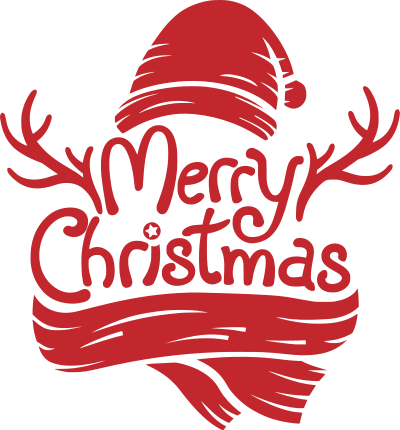 